Publicado en Roma el 13/10/2017 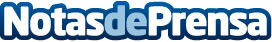 La Asociación para el Desarrollo de las Relaciones Económicas entre Italia y Taiwán impulsa sus relaciones comerciales europeasLa Asociación, que refuerza su relación comercial con Europa anuncia que recientemente se han alcanzado acuerdos en relación a programas tan diversos como de cooperación para el desarrollo en agricultura o en tutela ambiental.Datos de contacto:Marinellys TremamunnoResponsable de prensa: www.tremamunno.com+393807532143Nota de prensa publicada en: https://www.notasdeprensa.es/la-asociacion-para-el-desarrollo-de-las Categorias: Internacional Derecho Ecología Industria Téxtil http://www.notasdeprensa.es